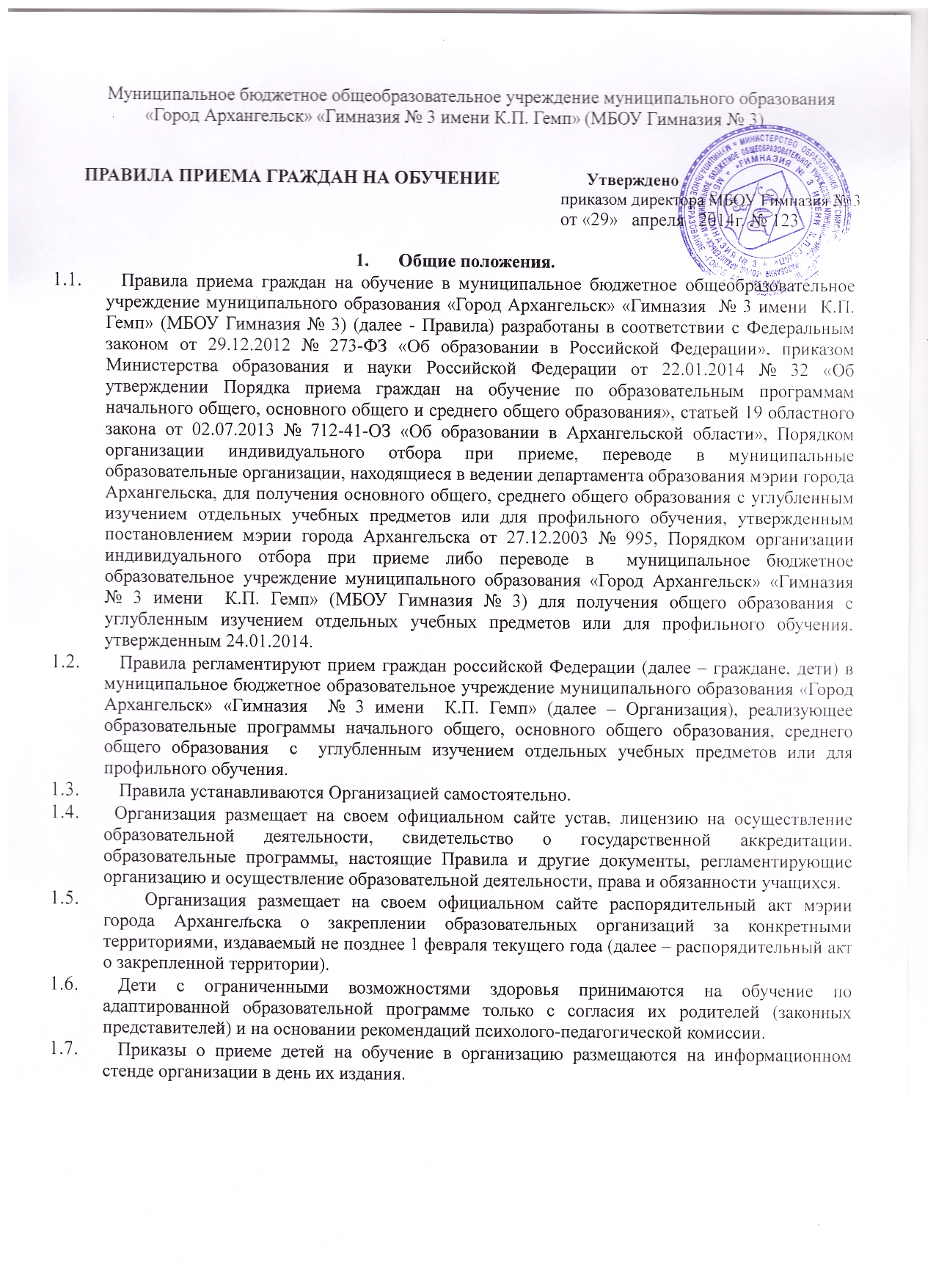 2. Правилаприема граждан на обучение в первый класс Организации.2.1. Комплектование первых классов Организации осуществляется в соответствии с настоящими правилами и уставом Организации.2.2. Прием граждан в первые классы Организации для обучения по образовательной программе начального общего образования должен обеспечивать доступность образования для всех граждан, которые проживают на закрепленной территории и имеют право на получение начального общего образования. 2.3. В первые классы Организации принимаются граждане, достигшие к 01 сентября текущего года возраста не менее 6 лет 6 месяцев при отсутствии противопоказаний по состоянию здоровья, но не позднее достижения ими возраста 8 лет, независимо от уровня их подготовки. Вопрос о приеме граждан в более раннем или более позднем возрасте рассматривается в индивидуальном порядке с соблюдением государственных гарантий прав граждан РФ в области образования.2.4. В приеме в Организацию может быть отказано только  по причине отсутствия в ней свободных мест. "Свободными" являются места в классах, имеющих наполняемость менее 25 учащихся.В случае отсутствия мест в Организации родители (законные представители) ребенка для решения вопроса о его устройстве в другую образовательную организацию обращаются непосредственно в департамент образования мэрии города Архангельска.  2.5. Прием в первые классы Организации осуществляется без проведения вступительных испытаний (процедур отбора), направленных на выявление уровня знаний ребенка по различным учебным дисциплинам и предметам.По запросам родителей (законных представителей) ребенка учитель или педагог-психолог могут провести консультирование и дать им рекомендации по подготовке ребенка к обучению в школе.2.6. Организация с целью проведения организованного приема граждан в первый класс размещает на информационном стенде, на официальном сайте в сети Интернет, в средствах массовой информации (в том числе электронных) информацию о: количестве мест в первых классах не позднее 10 календарных дней с момента издания распорядительного акта о закрепленной территории;- наличии свободных мест для приема детей, не проживающих на закрепленной территории, не позднее 1 июля. 2.7. Прием заявлений в первый класс Организации для граждан, проживающих на закрепленной территории, начинается не позднее 1 февраля и завершается не позднее 30 июня текущего года.Для детей, не проживающих на закрепленной территории, прием заявлений в первый класс начинается с 1 июля текущего года до момента заполнения свободных мест, но не позднее 5 сентября текущего года.Если Организация закончила прием в первый класс всех детей, проживающих на закрепленной территории, осуществляется прием детей, не проживающих на закрепленной территории, ранее 1 июля.2.8. Для удобства родителей (законных представителей) детей Организация устанавливает график приема документов в зависимости от адреса регистрации по месту жительства (пребывания).2.9. Прием граждан в Организацию осуществляется по личному заявлению родителя (законного представителя) ребенка при предъявлении оригинала документа, удостоверяющего личность родителя (законного представителя), либо оригинала документа, удостоверяющего личность иностранного гражданина и лица без гражданства в Российской Федерации в соответствии со статьей 10 Федерального Закона от 25 июля 2002 г. № 115-ФЗ «О правовом положении иностранных граждан в Российской Федерации».Организация может осуществлять прием указанного заявления в форме электронного документа с использованием информационно-телекоммуникационных сетей общего пользования.В заявлении родителями (законными представителями) ребенка указываются следующие сведения:а) фамилия, имя, отчество (последнее - при наличии) ребенка;б) дата и место рождения ребенка;в) фамилия, имя, отчество (последнее - при наличии) его родителей (законных представителей);г) адрес места жительства ребенка, его родителей (законных представителей);д) контактные телефоны родителей (законных представителей) ребенка.Форма заявления (приложение 1) размещается Организацией на официальном сайте Организации в сети «Интернет».Для приема в Организацию:родители (законные представители) детей, проживающих на закрепленной территории, для зачисления ребенка в первый класс дополнительно предъявляют оригинал свидетельства о рождении ребенка или документ, подтверждающий родство заявителя, свидетельство о регистрации ребенка по месту жительства или по месту пребывания на закрепленной территории или документ, содержащий сведения о регистрации ребенка по месту жительства или по месту пребывания на закрепленной территории;родители (законные представители) детей, не проживающих на закрепленной территории, дополнительно предъявляют свидетельство о рождении ребенка.Родители (законные представители) детей, являющихся иностранными гражданами или лицами без гражданства, дополнительно предъявляют  документ, подтверждающий родство заявителя (или законность представления прав ребенка), и документ, подтверждающий право заявителя на пребывание в Российской Федерации.Иностранные граждане и лица без гражданства все документы представляют на русском языке или вместе с заверенным в установленном порядке переводом на русский язык.Копии предъявляемых при приеме документов хранятся в Организации на время обучения ребенка в его личном деле.2.10. При приеме в первый класс в течение учебного года родители (законные представители) учащегося дополнительно представляют личное дело учащегося, выданное образовательной организацией, в которой он обучался ранее.2.11. Требование предоставления других документов в качестве основания для приема детей в Организацию не допускается.2.12. Родители (законные представители) ребенка заверяют личной подписью в заявлении о приеме ребенка в Организацию факт ознакомления с лицензией на осуществление образовательной деятельности, свидетельством о государственной аккредитации, уставом Организации, а также факт согласия на обработку своих персональных данных и персональных данных ребенка в порядке, установленным законодательством Российской Федерации.2.13. Родители (законные представители) детей имеют право по своему усмотрению предъявлять другие документы.2.14. Документы, представленные  родителями (законными представителями) детей, регистрируются в журнале приема заявлений. После регистрации заявления родителям (законным представителям) детей выдается расписка в получении документов, содержащая информацию о регистрационном номере заявления о приеме ребенка в Организацию, перечне представленных документов. Расписка заверяется подписью должностного лица Организации, ответственного за прием документов, и печатью Организации.2.15. При приеме гражданина в Организацию последняя обязана ознакомить его родителей (законных представителей) с уставом Организации, лицензией на право ведения образовательной деятельности, со свидетельством о государственной аккредитации Организации, образовательными программами, реализуемыми Организацией, и другими документами, регламентирующими организацию образовательного процесса, права и обязанности учащихся. 2.16. При приеме на свободные места детей, не проживающих на закрепленной территории, преимущественным правом обладают дети граждан, имеющих право на первоочередное предоставление места в Организации в соответствии с законодательством Российской Федерации и нормативными правовыми актами субъекта Российской Федерации.2.17. Зачисление в Организацию оформляется приказом директора Организации в течение 7 рабочих дней после приема документов.2.18. На каждого гражданина, зачисленного в Организацию, заводится личное дело. 3. Правилаприема граждан на обучение во второй - четвертый классы при переходе из одной образовательной организации в другую.3.1. Прием граждан на обучение во второй - четвертый классы при переходе из одной образовательной организации в другую для обучения по образовательной программе начального общего образования должен обеспечивать доступность образования для всех граждан, которые проживают на закрепленной территории и имеют право на получение начального общего образования. 3.2. В приеме в Организацию может быть отказано только  по причине отсутствия в ней свободных мест. "Свободными" являются места в классах, имеющих наполняемость менее 25 учащихся. В случае отсутствия мест в Организации родители (законные представители) ребенка для решения вопроса о его устройстве в другую образовательную организацию обращаются непосредственно в департамент образования мэрии города Архангельска.3.3. Прием во второй - четвертый классы осуществляется без проведения вступительных испытаний (процедур отбора), направленных на выявление уровня знаний ребенка по различным учебным дисциплинам и предметам.3.4. Прием граждан во второй - четвертый классы осуществляется по личному заявлению родителя (законного представителя) ребенка при предъявлении оригинала документа, удостоверяющего личность родителя (законного представителя), либо оригинала документа, удостоверяющего личность иностранного гражданина и лица без гражданства в Российской Федерации в соответствии со статьей 10 Федерального Закона от 25 июля 2002 г. № 115-ФЗ «О правовом положении иностранных граждан в Российской Федерации».Организация может осуществлять прием указанного заявления в форме электронного документа с использованием информационно-телекоммуникационных сетей общего пользования.В заявлении родителями (законными представителями) ребенка указываются следующие сведения:а) фамилия, имя, отчество (последнее - при наличии) ребенка;б) дата и место рождения ребенка;в) фамилия, имя, отчество (последнее - при наличии) его родителей (законных представителей);г) адрес места жительства ребенка, его родителей (законных представителей);д) контактные телефоны родителей (законных представителей) ребенка.Форма заявления (приложение 1) размещается Организацией на официальном сайте Организации в сети «Интернет».Для приема в Организацию:родители (законные представители) детей, проживающих на закрепленной территории, для зачисления ребенка во второй - четвертый классы  дополнительно предъявляют свидетельство о регистрации ребенка по месту жительства или по месту пребывания на закрепленной территории или документ, содержащий сведения о регистрации ребенка по месту жительства или по месту пребывания на закрепленной территории, и личное дело учащегося, выданное образовательной организацией, в которой он обучался ранее;родители (законные представители) детей, не проживающих на закрепленной территории, дополнительно предъявляют личное дело учащегося, выданное образовательной организацией, в которой он обучался ранее.Родители (законные представители) детей, являющихся иностранными гражданами или лицами без гражданства, дополнительно предъявляют  документ, подтверждающий родство заявителя (или законность представления прав ребенка), и документ, подтверждающий право заявителя на пребывание в Российской Федерации.Иностранные граждане и лица без гражданства все документы представляют на русском языке или вместе с заверенным в установленном порядке переводом на русский язык.Копия предъявляемого при приеме свидетельства о регистрации ребенка по месту жительства или по месту пребывания на закрепленной территории или документа, содержащего сведения о регистрации ребенка по месту жительства или по месту пребывания на закрепленной территории, хранится в Организации на время обучения ребенка в его личном деле.3.5. Требование предоставления других документов в качестве основания для приема детей в Организацию не допускается.3.6. Родители (законные представители) ребенка заверяют личной подписью в заявлении о приеме ребенка в Организацию факт ознакомления с лицензией на осуществление образовательной деятельности, свидетельством о государственной аккредитации, уставом Организации, а также факт согласия на обработку своих персональных данных и персональных данных ребенка в порядке, установленным законодательством Российской Федерации.3.7. Родители (законные представители) детей имеют право по своему усмотрению предъявлять другие документы.3.8. При отсутствии личного дела зачисление граждан во вторые - четвертые классы производится на основе фактических знаний, определяемых с помощью промежуточной (диагностической) аттестации, проводимой в Организации.3.9. Документы, представленные  родителями (законными представителями) детей, регистрируются в журнале приема заявлений. После регистрации заявления родителям (законным представителям) детей выдается расписка в получении документов, содержащая информацию о регистрационном номере заявления о приеме ребенка в Организацию, о перечне представленных документов. Расписка заверяется подписью должностного лица Организации, ответственного за прием документов, и печатью Организации.3.10. При приеме гражданина в Организацию последняя обязана ознакомить его родителей (законных представителей) с уставом Организации, лицензией на право ведения образовательной деятельности, со свидетельством о государственной аккредитации Организации, образовательными программами, реализуемыми Организацией, и другими документами, регламентирующими организацию образовательного процесса, права и обязанности учащихся. 3.11. При приеме на свободные места детей, не проживающих на закрепленной территории, преимущественным правом обладают дети граждан, имеющих право на первоочередное предоставление места в Организации в соответствии с законодательством Российской Федерации и нормативными правовыми актами субъекта Российской Федерации.3.12. Зачисление в Организацию оформляется приказом директора Организации.4. Правила приема граждан на обучение в пятый класс с углубленным изучением отдельных учебных предметов.4.1. Прием  граждан в пятые классы для обучения по образовательным программам основного общего образования с углубленным изучением отдельных учебных предметов осуществляется с учетом Порядка организации индивидуального отбора при приеме либо переводе в муниципальное бюджетное общеобразовательное учреждение муниципального образования «Город Архангельск» «Гимназия № 3 имени К.П. Гемп» для получения общего образования с углубленным изучением  отдельных   учебных   предметов   или  для профильного обучения.           4.2. При приеме граждан в пятые классы для обучения по образовательным программам основного общего образования с углубленным изучением отдельных учебных предметов организуется индивидуальный отбор в соответствии с Порядком организации индивидуального отбора при приеме в муниципальное бюджетное общеобразовательное учреждение муниципального образования «Город Архангельск» «Гимназия № 3» для получения общего образования с углубленным изучением  отдельных   учебных   предметов   или  для профильного обучения.4.3. Организация с целью проведения организованного приема граждан в пятые классы для обучения по образовательным программам основного общего образования с углубленным изучением отдельных учебных предметов в срок не позднее, чем за 30 календарных дней до начала проведения индивидуального отбора учащихся, размещает на официальном сайте в сети Интернет информацию о количестве мест в пятых классах с углубленным изучением отдельных учебных предметов, сроках проведения индивидуального отбора учащихся, месте подачи заявлений родителями (законными представителями) учащихся, перечне документов, предъявляемых для участия в индивидуальном отборе учащихся.4.4. Прием граждан в пятые классы с углубленным изучением отдельных учебных предметов осуществляется по личному заявлению родителя (законного представителя) ребенка при предъявлении оригинала документа, удостоверяющего личность родителя (законного представителя), либо оригинала документа, удостоверяющего личность иностранного гражданина и лица без гражданства в Российской Федерации в соответствии со статьей 10 Федерального Закона от 25 июля 2002 г. № 115-ФЗ «О правовом положении иностранных граждан в Российской Федерации».Организация может осуществлять прием указанного заявления в форме электронного документа с использованием информационно-телекоммуникационных сетей общего пользования.В заявлении родителями (законными представителями) ребенка указываются следующие сведения:а) фамилия, имя, отчество (последнее - при наличии) ребенка;б) дата и место рождения ребенка;в) фамилия, имя, отчество (последнее - при наличии) его родителей (законных представителей);г) адрес места жительства ребенка, его родителей (законных представителей);д) контактные телефоны родителей (законных представителей) ребенка.Форма заявления (приложение 2) размещается Организацией на официальном сайте Организации в сети «Интернет».Для приема в Организацию родители (законные представители) ребенка, обучающегося в Организации, дополнительно предъявляют документы, подтверждающие индивидуальные достижения учащегося (портфолио).Для приема в Организацию родители (законные представители) ребенка, не обучающегося в Организации, дополнительно предъявляют личное дело учащегося, выданное образовательной организацией, в которой он обучался ранее, и документы, подтверждающие индивидуальные достижения учащегося (портфолио).Иностранные граждане и лица без гражданства все документы представляют на русском языке или вместе с заверенным в установленном порядке переводом на русский язык.Документы, подтверждающие индивидуальные достижения учащегося (портфолио), хранятся в Организации на время обучения ребенка в его личном деле.4.5. Требование предоставления других документов в качестве основания для приема детей в пятые классы с углубленным изучением отдельных учебных предметов не допускается.4.6. Родители (законные представители) ребенка заверяют личной подписью в заявлении о приеме ребенка в Организацию факт ознакомления с лицензией на осуществление образовательной деятельности, свидетельством о государственной аккредитации, уставом Организации, а также факт согласия на обработку своих персональных данных и персональных данных ребенка в порядке, установленным законодательством Российской Федерации.4.7. Родители (законные представители) детей имеют право по своему усмотрению предъявлять другие документы.4.8. При отсутствии личного дела зачисление граждан в пятый класс с углубленным изучением отдельных учебных предметов при переходе из одной образовательной организации в другую производится на основе фактических знаний, определяемых с помощью промежуточной (диагностической) аттестации, проводимой в Организации.4.9. Документы, представленные  родителями (законными представителями) детей, регистрируются в журнале приема заявлений. После регистрации заявления родителям (законным представителям) детей выдается расписка в получении документов, содержащая информацию о регистрационном номере заявления о приеме ребенка в Организацию, о перечне представленных документов. Расписка заверяется подписью должностного лица Организации, ответственного за прием документов, и печатью Организации.4.10. При приеме гражданина в Организацию последняя обязана ознакомить его родителей (законных представителей) с уставом Организации, лицензией на право ведения образовательной деятельности, со свидетельством о государственной аккредитации Организации, образовательными программами, реализуемыми Организацией, Порядком организации индивидуального отбора при приеме либо переводе в муниципальное бюджетное общеобразовательное учреждение муниципального образования «Город Архангельск» «Гимназия № 3 имени К.П. Гемп» для получения общего образования с углубленным изучением  отдельных   учебных   предметов   или  для профильного обучения и другими документами, регламентирующими организацию образовательного процесса, права и обязанности учащихся. 4.11. Прием учащихся в пятые классы с углубленным изучением отдельных учебных предметов  в течение учебного года осуществляется при наличии свободных мест. «Свободными» являются места в классах, имеющих наполняемость менее 25 учащихся.4.12. Граждане, успешно прошедшие индивидуальный отбор, зачисляются в Организацию на основании  приказа директора Организации.4.13. Родители (законные представители) детей при отказе в приеме в Организацию вправе обратиться в департамент образования мэрии города Архангельска с целью определения в другую образовательную организацию.5. Правилаприема граждан на обучение в шестой - девятый классы с углубленным изучением отдельных учебных предметов при переходе из одной образовательной организации в другую.5.1. Прием граждан в шестой - девятый классы для обучения по образовательным программам основного общего образования с углубленным изучением отдельных учебных предметов при переходе из одной образовательной организации в другую осуществляется в соответствии с Порядком организации индивидуального отбора при приеме в муниципальное бюджетное образовательное учреждение муниципального образования «Город Архангельск» «Гимназия № 3 имени К.П. Гемп» для получения общего образования с углубленным изучением  отдельных   учебных   предметов   или  для профильного обучения .5.2. Прием учащихся в шестой - девятый классы с углубленным изучением отдельных учебных предметов осуществляется при наличии свободных мест. "Свободными" являются места в классах, имеющих наполняемость менее 25 учащихся.В случае отсутствия мест в Организации родители (законные представители) ребенка для решения вопроса о его устройстве в другую образовательную организацию обращаются непосредственно в департамент образования мэрии города Архангельска.5.3. Прием граждан в шестой - девятый классы с углубленным изучением отдельных учебных предметов осуществляется по личному заявлению родителя (законного представителя) ребенка при предъявлении оригинала документа, удостоверяющего личность родителя (законного представителя), либо оригинала документа, удостоверяющего личность иностранного гражданина и лица без гражданства в Российской Федерации в соответствии со статьей 10 Федерального Закона от 25 июля 2002 г. № 115-ФЗ «О правовом положении иностранных граждан в Российской Федерации».Организация может осуществлять прием указанного заявления в форме электронного документа с использованием информационно-телекоммуникационных сетей общего пользования.В заявлении родителями (законными представителями) ребенка указываются следующие сведения:а) фамилия, имя, отчество (последнее - при наличии) ребенка;б) дата и место рождения ребенка;в) фамилия, имя, отчество (последнее - при наличии) его родителей (законных представителей);г) адрес места жительства ребенка, его родителей (законных представителей);д) контактные телефоны родителей (законных представителей) ребенка.Форма заявления (приложение 2) размещается Организацией на официальном сайте Организации в сети «Интернет».Для приема в Организацию родители (законные представители) детей дополнительно предъявляют личное дело учащегося, выданное образовательной организацией, в которой он обучался ранее, и документы, подтверждающие индивидуальные достижения учащегося (портфолио).Иностранные граждане и лица без гражданства все документы представляют на русском языке или вместе с заверенным в установленном порядке переводом на русский язык.Документы, подтверждающие индивидуальные достижения учащегося (портфолио), хранятся в Организации на время обучения ребенка в его личном деле.5.4. Требование предоставления других документов в качестве основания для приема детей в шестой - девятый классы с углубленным изучением отдельных учебных предметов не допускается.5.5. Родители (законные представители) ребенка заверяют личной подписью в заявлении о приеме ребенка в Организацию факт ознакомления с лицензией на осуществление образовательной деятельности, свидетельством о государственной аккредитации, уставом Организации, а также факт согласия на обработку своих персональных данных и персональных данных ребенка в порядке, установленным законодательством Российской Федерации.5.6. Родители (законные представители) детей имеют право по своему усмотрению предъявлять другие документы.5.7. При отсутствии личного дела зачисление граждан в шестой - девятый классы с углубленным изучением отдельных учебных предметов при переходе из одной образовательной организации в другую производится на основе фактических знаний, определяемых с помощью промежуточной (диагностической) аттестации, проводимой в Организации.5.8. Документы, представленные  родителями (законными представителями) детей, регистрируются в журнале приема заявлений. После регистрации заявления родителям (законными представителями) детей выдается расписка в получении документов, содержащая информацию о регистрационном номере заявления о приеме ребенка в Организацию, о перечне представленных документов. Расписка заверяется подписью должностного лица Организации, ответственного за прием документов, и печатью Организации.5.9. При приеме гражданина в Организацию последняя обязана ознакомить его родителей (законных представителей) с уставом Организации, лицензией на право ведения образовательной деятельности, со свидетельством о государственной аккредитации Организации, образовательными программами, реализуемыми Организацией, Порядком организации индивидуального отбора при приеме либо переводе в муниципальное бюджетное общеобразовательное учреждение муниципального образования «Город Архангельск» «Гимназия № 3 имени К.П. Гемп» для получения общего образования с углубленным изучением  отдельных   учебных   предметов   или  для профильного обучения и другими документами, регламентирующими организацию образовательного процесса, права и обязанности учащихся. 5.10. Граждане, успешно прошедшие индивидуальный отбор, зачисляются в Организацию на основании  приказа директора Организации.5.11. Родители (законные представители) детей при отказе в приеме в Организацию вправе обратиться в департамент образования мэрии города Архангельска с целью определения в другую образовательную организацию.6. Правилаприема граждан на обучение в пятый - девятый классы при переходе из одной образовательной организации в другую.6.1. Прием граждан на обучение в пятый - девятый классы при переходе из одной образовательной организации в другую для обучения по образовательной программе основного общего образования должен обеспечивать доступность образования для всех граждан, которые проживают на закрепленной территории и имеют право на получение основного общего образования. 6.2. В приеме в Организацию может быть отказано только  по причине отсутствия в ней свободных мест. "Свободными" являются места в классах, имеющих наполняемость менее 25 учащихся.В случае отсутствия мест в Организации родители (законные представители) ребенка для решения вопроса о его устройстве в другую образовательную организацию обращаются непосредственно в департамент образования мэрии города Архангельска.6.3. Прием в пятый - девятый классы осуществляется без проведения вступительных испытаний (процедур отбора), направленных на выявление уровня знаний ребенка по различным учебным дисциплинам и предметам.6.4. Прием граждан в пятый - девятый классы осуществляется по личному заявлению родителя (законного представителя) ребенка при предъявлении оригинала документа, удостоверяющего личность родителя (законного представителя), либо оригинала документа, удостоверяющего личность иностранного гражданина и лица без гражданства в Российской Федерации в соответствии со статьей 10 Федерального Закона от 25 июля 2002 г. № 115-ФЗ «О правовом положении иностранных граждан в Российской Федерации».Организация может осуществлять прием указанного заявления в форме электронного документа с использованием информационно-телекоммуникационных сетей общего пользования.В заявлении родителями (законными представителями) ребенка указываются следующие сведения:а) фамилия, имя, отчество (последнее - при наличии) ребенка;б) дата и место рождения ребенка;в) фамилия, имя, отчество (последнее - при наличии) его родителей (законных представителей);г) адрес места жительства ребенка, его родителей (законных представителей);д) контактные телефоны родителей (законных представителей) ребенка.Форма заявления (приложение 1) размещается Организацией на официальном сайте Организации в сети «Интернет».Для приема в Организацию:родители (законные представители) детей, проживающих на закрепленной территории, для зачисления ребенка в пятый - девятый классы дополнительно предъявляют свидетельство о регистрации ребенка по месту жительства или по месту пребывания на закрепленной территории или документ, содержащий сведения о регистрации ребенка по месту жительства или по месту пребывания на закрепленной территории, и личное дело учащегося, выданное образовательной организацией, в которой он обучался ранее;родители (законные представители) детей, не проживающих на закрепленной территории, дополнительно предъявляют личное дело учащегося, выданное образовательной организацией, в которой он обучался ранее.Родители (законные представители) детей, являющихся иностранными гражданами или лицами без гражданства, дополнительно предъявляют  документ, подтверждающий родство заявителя (или законность представления прав ребенка), и документ, подтверждающий право заявителя на пребывание в Российской Федерации.Иностранные граждане и лица без гражданства все документы представляют на русском языке или вместе с заверенным в установленном порядке переводом на русский язык.Копия предъявляемого при приеме свидетельства о регистрации ребенка по месту жительства или по месту пребывания на закрепленной территории или документ, содержащий сведения о регистрации ребенка по месту жительства или по месту пребывания на закрепленной территории, хранится в Организации на время обучения ребенка в его личном деле.6.5. Требование предоставления других документов в качестве основания для приема детей в Организацию не допускается.6.6. Родители (законные представители) ребенка заверяют личной подписью в заявлении о приеме ребенка в Организацию факт ознакомления с лицензией на осуществление образовательной деятельности, свидетельством о государственной аккредитации, уставом Организации, а также факт согласия на обработку своих персональных данных и персональных данных ребенка в порядке, установленным законодательством Российской Федерации.6.7. Родители (законные представители) детей имеют право по своему усмотрению предъявлять другие документы.6.8. При отсутствии личного дела зачисление граждан в пятый - девятый классы производится на основе фактических знаний, определяемых с помощью промежуточной (диагностической) аттестации, проводимой в Организации.6.9. Документы, представленные  родителями (законным представителям) детей, регистрируются в журнале приема заявлений. После регистрации заявления родителям (законным представителям) детей выдается расписка в получении документов, содержащая информацию о регистрационном номере заявления о приеме ребенка в Организацию, о перечне представленных документов. Расписка заверяется подписью должностного лица Организации, ответственного за прием документов, и печатью Организации.6.10. При приеме гражданина в Организацию последняя обязана ознакомить его родителей (законных представителей) с уставом Организации, лицензией на право ведения образовательной деятельности, со свидетельством о государственной аккредитации Организации, образовательными программами, реализуемыми Организацией, и другими документами, регламентирующими организацию образовательного процесса, права и обязанности учащихся. 6.11. При приеме на свободные места детей, не проживающих на закрепленной территории, преимущественным правом обладают дети граждан, имеющих право на первоочередное предоставление места в Организации в соответствии с законодательством Российской Федерации и нормативными правовыми актами субъекта Российской Федерации.6.12. Зачисление в Организацию оформляется приказом директора Организации.7. Правила приема граждан на обучение в десятый класс Организации.7.1. Прием в десятый класс с углубленным изучением отдельных учебных предметов или для профильного обучения Организации осуществляется с учетом Порядка организации индивидуального отбора при приеме либо переводе в муниципальное бюджетное общеобразовательное учреждение муниципального образования «Город Архангельск» «Гимназия № 3 имени К.П. Гемп»  для получения общего образования с углубленным изучением  отдельных   учебных   предметов   или  для профильного обучения и Уставом Организации. 7.2. В десятый класс с углубленным изучением отдельных учебных предметов или профильного обучения Организации принимаются граждане, освоившие программу основного общего образования.7.3. Организация с целью проведения организованного приема граждан в десятые классы для обучения по образовательным программам среднего общего образования с углубленным изучением отдельных учебных предметов или профильного обучения в срок не позднее, чем за 30 календарных дней до начала проведения индивидуального отбора учащихся, размещает на официальном сайте в сети Интернет информацию о количестве мест в десятых классах с углубленным изучением отдельных учебных предметов или профильного обучения, сроках проведения индивидуального отбора учащихся, месте подачи заявлений родителями (законными представителями) учащихся, перечне документов, предъявляемых для участия в индивидуальном отборе учащихся.7.4.        Прием граждан в десятые классы с углубленным изучением отдельных учебных предметов или для профильного обучения осуществляется по личному заявлению совершеннолетнего, несовершеннолетнего гражданина или его родителя (законного представителя) при предъявлении оригинала документа, удостоверяющего личность совершеннолетнего, несовершеннолетнего гражданина или его родителя (законного представителя), либо оригинала документа, удостоверяющего личность иностранного гражданина и лица без гражданства в Российской Федерации в соответствии со статьей 10 Федерального Закона от 25 июля 2002 г. № 115-ФЗ «О правовом положении иностранных граждан в Российской Федерации».Организация может осуществлять прием указанного заявления в форме электронного документа с использованием информационно-телекоммуникационных сетей общего пользования.В заявлении совершеннолетним, несовершеннолетним гражданином или его родителем (законным представителем) указываются следующие сведения:а) фамилия, имя, отчество (последнее - при наличии) ребенка;б) дата и место рождения ребенка;в) фамилия, имя, отчество (последнее - при наличии) его родителей (законных представителей);г) адрес места жительства ребенка, его родителей (законных представителей);д) контактные телефоны родителей (законных представителей) ребенка.Форма заявления (приложение 3) размещается Организацией на официальном сайте Организации в сети «Интернет».Для приема в десятый класс с углубленным изучением отдельных учебных предметов или для профильного обучения ранее обучавшийся в Организации совершеннолетний, несовершеннолетний гражданин или его родители (законные представители) дополнительно предъявляют аттестат об основном общем образовании и документы, подтверждающие индивидуальные достижения учащегося (портфолио).Для приема в десятый класс с углубленным изучением отдельных учебных предметов или для профильного обучения совершеннолетний, несовершеннолетний гражданин или его родители (законные представители) дополнительно предъявляют аттестат об основном общем образовании, личное дело учащегося, выданное образовательной организацией, в которой он обучался ранее, и документы, подтверждающие индивидуальные достижения учащегося (портфолио).Иностранные граждане и лица без гражданства все документы представляют на русском языке или вместе с заверенным в установленном порядке переводом на русский язык.Копия аттестата об основном общем образовании  хранится в Организации на время обучения ребенка в его личном деле.7.5. Требование предоставления других документов в качестве основания для приема детей в десятый класс с углубленным изучением отдельных учебных предметов или для профильного обучения не допускается.7.6. Родители (законные представители) ребенка заверяют личной подписью в заявлении о приеме ребенка в Организацию факт ознакомления с лицензией на осуществление образовательной деятельности, свидетельством о государственной аккредитации, уставом Организации, а также факт согласия на обработку своих персональных данных и персональных данных ребенка в порядке, установленным законодательством Российской Федерации.7.7. Совершеннолетний, несовершеннолетний гражданин или его родители (законные представители) имеют право по своему усмотрению предъявлять другие документы.7.8. Документы, представленные совершеннолетним, несовершеннолетним гражданином или его родителями (законными представителями) регистрируются в журнале приема заявлений. После регистрации заявления совершеннолетнему, несовершеннолетнему гражданину или его родителям (законным представителям) выдается расписка в получении документов, содержащая информацию о регистрационном номере заявления о приеме гражданина в Организацию, о перечне представленных документов. Расписка заверяется подписью должностного лица Организации, ответственного за прием документов, и печатью Организации.7.9. При приеме гражданина в Организацию последняя обязана ознакомить совершеннолетнего, несовершеннолетнего гражданина или его родителей (законных представителей) с уставом Организации, лицензией на право ведения образовательной деятельности, со свидетельством о государственной аккредитации Организации, образовательными программами, реализуемыми Организацией, Порядком организации индивидуального отбора при приеме либо переводе в муниципальное бюджетное общеобразовательное учреждение муниципального образования «Город Архангельск» «Гимназия № 3» для получения общего образования с углубленным изучением  отдельных   учебных   предметов   или  для профильного обучения и другими документами, регламентирующими организацию образовательного процесса, права и обязанности учащихся.         7.10. Прием учащихся в десятые классы с углубленным изучением отдельных учебных предметов или для профильного обучения в течение года осуществляется при наличии свободных мест. "Свободными" являются места в классах, имеющих наполняемость менее 25 учащихся.При приеме в десятый класс с углубленным изучением отдельных учебных предметов или для профильного обучения на свободные места в течение учебного года совершеннолетний гражданин, несовершеннолетний гражданин или его родители (законные представители) представляют:личное дело учащегося, выданное образовательной организацией, в которой он обучался ранее;аттестат об основном общем образовании;документы, подтверждающие индивидуальные достижения учащегося (портфолио).      7.11. Граждане, успешно прошедшие индивидуальный отбор, зачисляются в Организацию на основании  приказа директора Организации.       7.12. Совершеннолетний, несовершеннолетний гражданин или его родители (законные представители) при отказе в приеме в Организацию вправе обратиться в департамент образования мэрии города Архангельска с целью определения в другую образовательную организацию.8. Правила приема граждан на обучение в одиннадцатый класс при переходе из одной образовательной организации в другую.8.1. Прием граждан в одиннадцатый класс для обучения по образовательным программам среднего общего образования с углубленным изучением отдельных учебных предметов или для профильного обучения при переходе из одной образовательной организации в другую осуществляется с учетом Порядка организации индивидуального отбора при приеме либо переводе в муниципальное бюджетное общеобразовательное учреждение муниципального образования «Город Архангельск» «Гимназия № 3 имени К.П. Гемп»  для получения общего образования с углубленным изучением  отдельных   учебных   предметов   или  для профильного обучения.8.2. Прием учащихся в одиннадцатый класс с углубленным изучением отдельных учебных предметов или профильного обучения осуществляется при наличии свободных мест. "Свободными" являются места в классах, имеющих наполняемость менее 25 учащихся.8.3. Прием граждан в одиннадцатый класс с углубленным изучением отдельных учебных предметов или для профильного обучения осуществляется по личному заявлению совершеннолетнего, несовершеннолетнего гражданина или его родителя (законного представителя) при предъявлении оригинала документа, удостоверяющего личность совершеннолетнего, несовершеннолетнего гражданина или его родителя (законного представителя), либо оригинала документа, удостоверяющего личность иностранного гражданина и лица без гражданства в Российской Федерации в соответствии со статьей 10 Федерального Закона от 25 июля 2002 г. № 115-ФЗ «О правовом положении иностранных граждан в Российской Федерации».Организация может осуществлять прием указанного заявления в форме электронного документа с использованием информационно-телекоммуникационных сетей общего пользования.В заявлении совершеннолетним, несовершеннолетним гражданином или его родителем (законным представителем) указываются следующие сведения:а) фамилия, имя, отчество (последнее - при наличии) ребенка;б) дата и место рождения ребенка;в) фамилия, имя, отчество (последнее - при наличии) его родителей (законных представителей);г) адрес места жительства ребенка, его родителей (законных представителей);д) контактные телефоны родителей (законных представителей) ребенка.Форма заявления (приложение 3) размещается Организацией на официальном сайте Организации в сети «Интернет».Для приема в одиннадцатый класс с углубленным изучением отдельных учебных предметов или профильного обучения совершеннолетний, несовершеннолетний гражданин или его родители (законные представители) дополнительно предъявляют аттестат об основном общем образовании, личное дело учащегося, выданное образовательной организацией, в которой он обучался ранее, и документы, подтверждающие индивидуальные достижения учащегося (портфолио).Иностранные граждане и лица без гражданства все документы представляют на русском языке или вместе с заверенным в установленном порядке переводом на русский язык.Копия аттестата об основном общем образовании  хранится в Организации на время обучения ребенка в его личном деле.8.4. Требование предоставления других документов в качестве основания для приема граждан в одиннадцатый класс с углубленным изучением отдельных учебных предметов или для профильного обучения не допускается.8.5. Родители (законные представители) ребенка заверяют личной подписью в заявлении о приеме ребенка в Организацию факт ознакомления с лицензией на осуществление образовательной деятельности, свидетельством о государственной аккредитации, уставом Организации, а также факт согласия на обработку своих персональных данных и персональных данных ребенка в порядке, установленным законодательством Российской Федерации.8.6. Совершеннолетний, несовершеннолетний гражданин или его родители (законные представители) имеют право по своему усмотрению предъявлять другие документы.8.7. Документы, представленные совершеннолетним, несовершеннолетним гражданином или его родителями (законными представителями) регистрируются в журнале приема заявлений. После регистрации заявления совершеннолетнему, несовершеннолетнему гражданину или его родителям (законным представителям) выдается расписка в получении документов, содержащая информацию о регистрационном номере заявления о приеме гражданина в Организацию, о перечне представленных документов. Расписка заверяется подписью должностного лица Организации, ответственного за прием документов, и печатью Организации.8.8. При приеме гражданина в Организацию последняя обязана ознакомить совершеннолетнего, несовершеннолетнего гражданина или его родителей (законных представителей) с уставом Организации, лицензией на право ведения образовательной деятельности, со свидетельством о государственной аккредитации Организации, образовательными программами, реализуемыми Организацией, Порядком организации индивидуального отбора при приеме либо переводе в муниципальное бюджетное общеобразовательное учреждение муниципального образования «Город Архангельск» «Гимназия № 3 имени К.П. Гемп» для получения общего образования с углубленным изучением  отдельных   учебных   предметов   или  для профильного обучения и другими документами, регламентирующими организацию образовательного процесса, права и обязанности учащихся. 8.9. Граждане, успешно прошедшие индивидуальный отбор, зачисляются в Организацию на основании  приказа директора Организации.8.10. Совершеннолетний, несовершеннолетний гражданин или его родители (законные представители) при отказе в приеме в Организацию вправе обратиться в департамент образования мэрии города Архангельска с целью определения в другую образовательную организацию.Порядок принят с учетом мнения совета учащихся (протокол № 6 от 14.05.2014) совета родителей (законных представителей) учащихся Гимназии (протокол № 3 от  09.04.2014) и профсоюзного комитета МБОУ Гимназия № 3 (протокол от 09.04.14 г. № 12).2. Правилаприема граждан на обучение в первый класс Организации.2.1. Комплектование первых классов Организации осуществляется в соответствии с настоящими правилами и уставом Организации.2.2. Прием граждан в первые классы Организации для обучения по образовательной программе начального общего образования должен обеспечивать доступность образования для всех граждан, которые проживают на закрепленной территории и имеют право на получение начального общего образования. 2.3. В первые классы Организации принимаются граждане, достигшие к 01 сентября текущего года возраста не менее 6 лет 6 месяцев при отсутствии противопоказаний по состоянию здоровья, но не позднее достижения ими возраста 8 лет, независимо от уровня их подготовки. Вопрос о приеме граждан в более раннем или более позднем возрасте рассматривается в индивидуальном порядке с соблюдением государственных гарантий прав граждан РФ в области образования.2.4. В приеме в Организацию может быть отказано только  по причине отсутствия в ней свободных мест. "Свободными" являются места в классах, имеющих наполняемость менее 25 учащихся.В случае отсутствия мест в Организации родители (законные представители) ребенка для решения вопроса о его устройстве в другую образовательную организацию обращаются непосредственно в департамент образования мэрии города Архангельска.  2.5. Прием в первые классы Организации осуществляется без проведения вступительных испытаний (процедур отбора), направленных на выявление уровня знаний ребенка по различным учебным дисциплинам и предметам.По запросам родителей (законных представителей) ребенка учитель или педагог-психолог могут провести консультирование и дать им рекомендации по подготовке ребенка к обучению в школе.2.6. Организация с целью проведения организованного приема граждан в первый класс размещает на информационном стенде, на официальном сайте в сети Интернет, в средствах массовой информации (в том числе электронных) информацию о: количестве мест в первых классах не позднее 10 календарных дней с момента издания распорядительного акта о закрепленной территории;- наличии свободных мест для приема детей, не проживающих на закрепленной территории, не позднее 1 июля. 2.7. Прием заявлений в первый класс Организации для граждан, проживающих на закрепленной территории, начинается не позднее 1 февраля и завершается не позднее 30 июня текущего года.Для детей, не проживающих на закрепленной территории, прием заявлений в первый класс начинается с 1 июля текущего года до момента заполнения свободных мест, но не позднее 5 сентября текущего года.Если Организация закончила прием в первый класс всех детей, проживающих на закрепленной территории, осуществляется прием детей, не проживающих на закрепленной территории, ранее 1 июля.2.8. Для удобства родителей (законных представителей) детей Организация устанавливает график приема документов в зависимости от адреса регистрации по месту жительства (пребывания).2.9. Прием граждан в Организацию осуществляется по личному заявлению родителя (законного представителя) ребенка при предъявлении оригинала документа, удостоверяющего личность родителя (законного представителя), либо оригинала документа, удостоверяющего личность иностранного гражданина и лица без гражданства в Российской Федерации в соответствии со статьей 10 Федерального Закона от 25 июля 2002 г. № 115-ФЗ «О правовом положении иностранных граждан в Российской Федерации».Организация может осуществлять прием указанного заявления в форме электронного документа с использованием информационно-телекоммуникационных сетей общего пользования.В заявлении родителями (законными представителями) ребенка указываются следующие сведения:а) фамилия, имя, отчество (последнее - при наличии) ребенка;б) дата и место рождения ребенка;в) фамилия, имя, отчество (последнее - при наличии) его родителей (законных представителей);г) адрес места жительства ребенка, его родителей (законных представителей);д) контактные телефоны родителей (законных представителей) ребенка.Форма заявления (приложение 1) размещается Организацией на официальном сайте Организации в сети «Интернет».Для приема в Организацию:родители (законные представители) детей, проживающих на закрепленной территории, для зачисления ребенка в первый класс дополнительно предъявляют оригинал свидетельства о рождении ребенка или документ, подтверждающий родство заявителя, свидетельство о регистрации ребенка по месту жительства или по месту пребывания на закрепленной территории или документ, содержащий сведения о регистрации ребенка по месту жительства или по месту пребывания на закрепленной территории;родители (законные представители) детей, не проживающих на закрепленной территории, дополнительно предъявляют свидетельство о рождении ребенка.Родители (законные представители) детей, являющихся иностранными гражданами или лицами без гражданства, дополнительно предъявляют  документ, подтверждающий родство заявителя (или законность представления прав ребенка), и документ, подтверждающий право заявителя на пребывание в Российской Федерации.Иностранные граждане и лица без гражданства все документы представляют на русском языке или вместе с заверенным в установленном порядке переводом на русский язык.Копии предъявляемых при приеме документов хранятся в Организации на время обучения ребенка в его личном деле.2.10. При приеме в первый класс в течение учебного года родители (законные представители) учащегося дополнительно представляют личное дело учащегося, выданное образовательной организацией, в которой он обучался ранее.2.11. Требование предоставления других документов в качестве основания для приема детей в Организацию не допускается.2.12. Родители (законные представители) ребенка заверяют личной подписью в заявлении о приеме ребенка в Организацию факт ознакомления с лицензией на осуществление образовательной деятельности, свидетельством о государственной аккредитации, уставом Организации, а также факт согласия на обработку своих персональных данных и персональных данных ребенка в порядке, установленным законодательством Российской Федерации.2.13. Родители (законные представители) детей имеют право по своему усмотрению предъявлять другие документы.2.14. Документы, представленные  родителями (законными представителями) детей, регистрируются в журнале приема заявлений. После регистрации заявления родителям (законным представителям) детей выдается расписка в получении документов, содержащая информацию о регистрационном номере заявления о приеме ребенка в Организацию, перечне представленных документов. Расписка заверяется подписью должностного лица Организации, ответственного за прием документов, и печатью Организации.2.15. При приеме гражданина в Организацию последняя обязана ознакомить его родителей (законных представителей) с уставом Организации, лицензией на право ведения образовательной деятельности, со свидетельством о государственной аккредитации Организации, образовательными программами, реализуемыми Организацией, и другими документами, регламентирующими организацию образовательного процесса, права и обязанности учащихся. 2.16. При приеме на свободные места детей, не проживающих на закрепленной территории, преимущественным правом обладают дети граждан, имеющих право на первоочередное предоставление места в Организации в соответствии с законодательством Российской Федерации и нормативными правовыми актами субъекта Российской Федерации.2.17. Зачисление в Организацию оформляется приказом директора Организации в течение 7 рабочих дней после приема документов.2.18. На каждого гражданина, зачисленного в Организацию, заводится личное дело. 3. Правилаприема граждан на обучение во второй - четвертый классы при переходе из одной образовательной организации в другую.3.1. Прием граждан на обучение во второй - четвертый классы при переходе из одной образовательной организации в другую для обучения по образовательной программе начального общего образования должен обеспечивать доступность образования для всех граждан, которые проживают на закрепленной территории и имеют право на получение начального общего образования. 3.2. В приеме в Организацию может быть отказано только  по причине отсутствия в ней свободных мест. "Свободными" являются места в классах, имеющих наполняемость менее 25 учащихся. В случае отсутствия мест в Организации родители (законные представители) ребенка для решения вопроса о его устройстве в другую образовательную организацию обращаются непосредственно в департамент образования мэрии города Архангельска.3.3. Прием во второй - четвертый классы осуществляется без проведения вступительных испытаний (процедур отбора), направленных на выявление уровня знаний ребенка по различным учебным дисциплинам и предметам.3.4. Прием граждан во второй - четвертый классы осуществляется по личному заявлению родителя (законного представителя) ребенка при предъявлении оригинала документа, удостоверяющего личность родителя (законного представителя), либо оригинала документа, удостоверяющего личность иностранного гражданина и лица без гражданства в Российской Федерации в соответствии со статьей 10 Федерального Закона от 25 июля 2002 г. № 115-ФЗ «О правовом положении иностранных граждан в Российской Федерации».Организация может осуществлять прием указанного заявления в форме электронного документа с использованием информационно-телекоммуникационных сетей общего пользования.В заявлении родителями (законными представителями) ребенка указываются следующие сведения:а) фамилия, имя, отчество (последнее - при наличии) ребенка;б) дата и место рождения ребенка;в) фамилия, имя, отчество (последнее - при наличии) его родителей (законных представителей);г) адрес места жительства ребенка, его родителей (законных представителей);д) контактные телефоны родителей (законных представителей) ребенка.Форма заявления (приложение 1) размещается Организацией на официальном сайте Организации в сети «Интернет».Для приема в Организацию:родители (законные представители) детей, проживающих на закрепленной территории, для зачисления ребенка во второй - четвертый классы  дополнительно предъявляют свидетельство о регистрации ребенка по месту жительства или по месту пребывания на закрепленной территории или документ, содержащий сведения о регистрации ребенка по месту жительства или по месту пребывания на закрепленной территории, и личное дело учащегося, выданное образовательной организацией, в которой он обучался ранее;родители (законные представители) детей, не проживающих на закрепленной территории, дополнительно предъявляют личное дело учащегося, выданное образовательной организацией, в которой он обучался ранее.Родители (законные представители) детей, являющихся иностранными гражданами или лицами без гражданства, дополнительно предъявляют  документ, подтверждающий родство заявителя (или законность представления прав ребенка), и документ, подтверждающий право заявителя на пребывание в Российской Федерации.Иностранные граждане и лица без гражданства все документы представляют на русском языке или вместе с заверенным в установленном порядке переводом на русский язык.Копия предъявляемого при приеме свидетельства о регистрации ребенка по месту жительства или по месту пребывания на закрепленной территории или документа, содержащего сведения о регистрации ребенка по месту жительства или по месту пребывания на закрепленной территории, хранится в Организации на время обучения ребенка в его личном деле.3.5. Требование предоставления других документов в качестве основания для приема детей в Организацию не допускается.3.6. Родители (законные представители) ребенка заверяют личной подписью в заявлении о приеме ребенка в Организацию факт ознакомления с лицензией на осуществление образовательной деятельности, свидетельством о государственной аккредитации, уставом Организации, а также факт согласия на обработку своих персональных данных и персональных данных ребенка в порядке, установленным законодательством Российской Федерации.3.7. Родители (законные представители) детей имеют право по своему усмотрению предъявлять другие документы.3.8. При отсутствии личного дела зачисление граждан во вторые - четвертые классы производится на основе фактических знаний, определяемых с помощью промежуточной (диагностической) аттестации, проводимой в Организации.3.9. Документы, представленные  родителями (законными представителями) детей, регистрируются в журнале приема заявлений. После регистрации заявления родителям (законным представителям) детей выдается расписка в получении документов, содержащая информацию о регистрационном номере заявления о приеме ребенка в Организацию, о перечне представленных документов. Расписка заверяется подписью должностного лица Организации, ответственного за прием документов, и печатью Организации.3.10. При приеме гражданина в Организацию последняя обязана ознакомить его родителей (законных представителей) с уставом Организации, лицензией на право ведения образовательной деятельности, со свидетельством о государственной аккредитации Организации, образовательными программами, реализуемыми Организацией, и другими документами, регламентирующими организацию образовательного процесса, права и обязанности учащихся. 3.11. При приеме на свободные места детей, не проживающих на закрепленной территории, преимущественным правом обладают дети граждан, имеющих право на первоочередное предоставление места в Организации в соответствии с законодательством Российской Федерации и нормативными правовыми актами субъекта Российской Федерации.3.12. Зачисление в Организацию оформляется приказом директора Организации.4. Правила приема граждан на обучение в пятый класс с углубленным изучением отдельных учебных предметов.4.1. Прием  граждан в пятые классы для обучения по образовательным программам основного общего образования с углубленным изучением отдельных учебных предметов осуществляется с учетом Порядка организации индивидуального отбора при приеме либо переводе в муниципальное бюджетное общеобразовательное учреждение муниципального образования «Город Архангельск» «Гимназия № 3 имени К.П. Гемп» для получения общего образования с углубленным изучением  отдельных   учебных   предметов   или  для профильного обучения.           4.2. При приеме граждан в пятые классы для обучения по образовательным программам основного общего образования с углубленным изучением отдельных учебных предметов организуется индивидуальный отбор в соответствии с Порядком организации индивидуального отбора при приеме в муниципальное бюджетное общеобразовательное учреждение муниципального образования «Город Архангельск» «Гимназия № 3» для получения общего образования с углубленным изучением  отдельных   учебных   предметов   или  для профильного обучения.4.3. Организация с целью проведения организованного приема граждан в пятые классы для обучения по образовательным программам основного общего образования с углубленным изучением отдельных учебных предметов в срок не позднее, чем за 30 календарных дней до начала проведения индивидуального отбора учащихся, размещает на официальном сайте в сети Интернет информацию о количестве мест в пятых классах с углубленным изучением отдельных учебных предметов, сроках проведения индивидуального отбора учащихся, месте подачи заявлений родителями (законными представителями) учащихся, перечне документов, предъявляемых для участия в индивидуальном отборе учащихся.4.4. Прием граждан в пятые классы с углубленным изучением отдельных учебных предметов осуществляется по личному заявлению родителя (законного представителя) ребенка при предъявлении оригинала документа, удостоверяющего личность родителя (законного представителя), либо оригинала документа, удостоверяющего личность иностранного гражданина и лица без гражданства в Российской Федерации в соответствии со статьей 10 Федерального Закона от 25 июля 2002 г. № 115-ФЗ «О правовом положении иностранных граждан в Российской Федерации».Организация может осуществлять прием указанного заявления в форме электронного документа с использованием информационно-телекоммуникационных сетей общего пользования.В заявлении родителями (законными представителями) ребенка указываются следующие сведения:а) фамилия, имя, отчество (последнее - при наличии) ребенка;б) дата и место рождения ребенка;в) фамилия, имя, отчество (последнее - при наличии) его родителей (законных представителей);г) адрес места жительства ребенка, его родителей (законных представителей);д) контактные телефоны родителей (законных представителей) ребенка.Форма заявления (приложение 2) размещается Организацией на официальном сайте Организации в сети «Интернет».Для приема в Организацию родители (законные представители) ребенка, обучающегося в Организации, дополнительно предъявляют документы, подтверждающие индивидуальные достижения учащегося (портфолио).Для приема в Организацию родители (законные представители) ребенка, не обучающегося в Организации, дополнительно предъявляют личное дело учащегося, выданное образовательной организацией, в которой он обучался ранее, и документы, подтверждающие индивидуальные достижения учащегося (портфолио).Иностранные граждане и лица без гражданства все документы представляют на русском языке или вместе с заверенным в установленном порядке переводом на русский язык.Документы, подтверждающие индивидуальные достижения учащегося (портфолио), хранятся в Организации на время обучения ребенка в его личном деле.4.5. Требование предоставления других документов в качестве основания для приема детей в пятые классы с углубленным изучением отдельных учебных предметов не допускается.4.6. Родители (законные представители) ребенка заверяют личной подписью в заявлении о приеме ребенка в Организацию факт ознакомления с лицензией на осуществление образовательной деятельности, свидетельством о государственной аккредитации, уставом Организации, а также факт согласия на обработку своих персональных данных и персональных данных ребенка в порядке, установленным законодательством Российской Федерации.4.7. Родители (законные представители) детей имеют право по своему усмотрению предъявлять другие документы.4.8. При отсутствии личного дела зачисление граждан в пятый класс с углубленным изучением отдельных учебных предметов при переходе из одной образовательной организации в другую производится на основе фактических знаний, определяемых с помощью промежуточной (диагностической) аттестации, проводимой в Организации.4.9. Документы, представленные  родителями (законными представителями) детей, регистрируются в журнале приема заявлений. После регистрации заявления родителям (законным представителям) детей выдается расписка в получении документов, содержащая информацию о регистрационном номере заявления о приеме ребенка в Организацию, о перечне представленных документов. Расписка заверяется подписью должностного лица Организации, ответственного за прием документов, и печатью Организации.4.10. При приеме гражданина в Организацию последняя обязана ознакомить его родителей (законных представителей) с уставом Организации, лицензией на право ведения образовательной деятельности, со свидетельством о государственной аккредитации Организации, образовательными программами, реализуемыми Организацией, Порядком организации индивидуального отбора при приеме либо переводе в муниципальное бюджетное общеобразовательное учреждение муниципального образования «Город Архангельск» «Гимназия № 3 имени К.П. Гемп» для получения общего образования с углубленным изучением  отдельных   учебных   предметов   или  для профильного обучения и другими документами, регламентирующими организацию образовательного процесса, права и обязанности учащихся. 4.11. Прием учащихся в пятые классы с углубленным изучением отдельных учебных предметов  в течение учебного года осуществляется при наличии свободных мест. «Свободными» являются места в классах, имеющих наполняемость менее 25 учащихся.4.12. Граждане, успешно прошедшие индивидуальный отбор, зачисляются в Организацию на основании  приказа директора Организации.4.13. Родители (законные представители) детей при отказе в приеме в Организацию вправе обратиться в департамент образования мэрии города Архангельска с целью определения в другую образовательную организацию.5. Правилаприема граждан на обучение в шестой - девятый классы с углубленным изучением отдельных учебных предметов при переходе из одной образовательной организации в другую.5.1. Прием граждан в шестой - девятый классы для обучения по образовательным программам основного общего образования с углубленным изучением отдельных учебных предметов при переходе из одной образовательной организации в другую осуществляется в соответствии с Порядком организации индивидуального отбора при приеме в муниципальное бюджетное образовательное учреждение муниципального образования «Город Архангельск» «Гимназия № 3 имени К.П. Гемп» для получения общего образования с углубленным изучением  отдельных   учебных   предметов   или  для профильного обучения .5.2. Прием учащихся в шестой - девятый классы с углубленным изучением отдельных учебных предметов осуществляется при наличии свободных мест. "Свободными" являются места в классах, имеющих наполняемость менее 25 учащихся.В случае отсутствия мест в Организации родители (законные представители) ребенка для решения вопроса о его устройстве в другую образовательную организацию обращаются непосредственно в департамент образования мэрии города Архангельска.5.3. Прием граждан в шестой - девятый классы с углубленным изучением отдельных учебных предметов осуществляется по личному заявлению родителя (законного представителя) ребенка при предъявлении оригинала документа, удостоверяющего личность родителя (законного представителя), либо оригинала документа, удостоверяющего личность иностранного гражданина и лица без гражданства в Российской Федерации в соответствии со статьей 10 Федерального Закона от 25 июля 2002 г. № 115-ФЗ «О правовом положении иностранных граждан в Российской Федерации».Организация может осуществлять прием указанного заявления в форме электронного документа с использованием информационно-телекоммуникационных сетей общего пользования.В заявлении родителями (законными представителями) ребенка указываются следующие сведения:а) фамилия, имя, отчество (последнее - при наличии) ребенка;б) дата и место рождения ребенка;в) фамилия, имя, отчество (последнее - при наличии) его родителей (законных представителей);г) адрес места жительства ребенка, его родителей (законных представителей);д) контактные телефоны родителей (законных представителей) ребенка.Форма заявления (приложение 2) размещается Организацией на официальном сайте Организации в сети «Интернет».Для приема в Организацию родители (законные представители) детей дополнительно предъявляют личное дело учащегося, выданное образовательной организацией, в которой он обучался ранее, и документы, подтверждающие индивидуальные достижения учащегося (портфолио).Иностранные граждане и лица без гражданства все документы представляют на русском языке или вместе с заверенным в установленном порядке переводом на русский язык.Документы, подтверждающие индивидуальные достижения учащегося (портфолио), хранятся в Организации на время обучения ребенка в его личном деле.5.4. Требование предоставления других документов в качестве основания для приема детей в шестой - девятый классы с углубленным изучением отдельных учебных предметов не допускается.5.5. Родители (законные представители) ребенка заверяют личной подписью в заявлении о приеме ребенка в Организацию факт ознакомления с лицензией на осуществление образовательной деятельности, свидетельством о государственной аккредитации, уставом Организации, а также факт согласия на обработку своих персональных данных и персональных данных ребенка в порядке, установленным законодательством Российской Федерации.5.6. Родители (законные представители) детей имеют право по своему усмотрению предъявлять другие документы.5.7. При отсутствии личного дела зачисление граждан в шестой - девятый классы с углубленным изучением отдельных учебных предметов при переходе из одной образовательной организации в другую производится на основе фактических знаний, определяемых с помощью промежуточной (диагностической) аттестации, проводимой в Организации.5.8. Документы, представленные  родителями (законными представителями) детей, регистрируются в журнале приема заявлений. После регистрации заявления родителям (законными представителями) детей выдается расписка в получении документов, содержащая информацию о регистрационном номере заявления о приеме ребенка в Организацию, о перечне представленных документов. Расписка заверяется подписью должностного лица Организации, ответственного за прием документов, и печатью Организации.5.9. При приеме гражданина в Организацию последняя обязана ознакомить его родителей (законных представителей) с уставом Организации, лицензией на право ведения образовательной деятельности, со свидетельством о государственной аккредитации Организации, образовательными программами, реализуемыми Организацией, Порядком организации индивидуального отбора при приеме либо переводе в муниципальное бюджетное общеобразовательное учреждение муниципального образования «Город Архангельск» «Гимназия № 3 имени К.П. Гемп» для получения общего образования с углубленным изучением  отдельных   учебных   предметов   или  для профильного обучения и другими документами, регламентирующими организацию образовательного процесса, права и обязанности учащихся. 5.10. Граждане, успешно прошедшие индивидуальный отбор, зачисляются в Организацию на основании  приказа директора Организации.5.11. Родители (законные представители) детей при отказе в приеме в Организацию вправе обратиться в департамент образования мэрии города Архангельска с целью определения в другую образовательную организацию.6. Правилаприема граждан на обучение в пятый - девятый классы при переходе из одной образовательной организации в другую.6.1. Прием граждан на обучение в пятый - девятый классы при переходе из одной образовательной организации в другую для обучения по образовательной программе основного общего образования должен обеспечивать доступность образования для всех граждан, которые проживают на закрепленной территории и имеют право на получение основного общего образования. 6.2. В приеме в Организацию может быть отказано только  по причине отсутствия в ней свободных мест. "Свободными" являются места в классах, имеющих наполняемость менее 25 учащихся.В случае отсутствия мест в Организации родители (законные представители) ребенка для решения вопроса о его устройстве в другую образовательную организацию обращаются непосредственно в департамент образования мэрии города Архангельска.6.3. Прием в пятый - девятый классы осуществляется без проведения вступительных испытаний (процедур отбора), направленных на выявление уровня знаний ребенка по различным учебным дисциплинам и предметам.6.4. Прием граждан в пятый - девятый классы осуществляется по личному заявлению родителя (законного представителя) ребенка при предъявлении оригинала документа, удостоверяющего личность родителя (законного представителя), либо оригинала документа, удостоверяющего личность иностранного гражданина и лица без гражданства в Российской Федерации в соответствии со статьей 10 Федерального Закона от 25 июля 2002 г. № 115-ФЗ «О правовом положении иностранных граждан в Российской Федерации».Организация может осуществлять прием указанного заявления в форме электронного документа с использованием информационно-телекоммуникационных сетей общего пользования.В заявлении родителями (законными представителями) ребенка указываются следующие сведения:а) фамилия, имя, отчество (последнее - при наличии) ребенка;б) дата и место рождения ребенка;в) фамилия, имя, отчество (последнее - при наличии) его родителей (законных представителей);г) адрес места жительства ребенка, его родителей (законных представителей);д) контактные телефоны родителей (законных представителей) ребенка.Форма заявления (приложение 1) размещается Организацией на официальном сайте Организации в сети «Интернет».Для приема в Организацию:родители (законные представители) детей, проживающих на закрепленной территории, для зачисления ребенка в пятый - девятый классы дополнительно предъявляют свидетельство о регистрации ребенка по месту жительства или по месту пребывания на закрепленной территории или документ, содержащий сведения о регистрации ребенка по месту жительства или по месту пребывания на закрепленной территории, и личное дело учащегося, выданное образовательной организацией, в которой он обучался ранее;родители (законные представители) детей, не проживающих на закрепленной территории, дополнительно предъявляют личное дело учащегося, выданное образовательной организацией, в которой он обучался ранее.Родители (законные представители) детей, являющихся иностранными гражданами или лицами без гражданства, дополнительно предъявляют  документ, подтверждающий родство заявителя (или законность представления прав ребенка), и документ, подтверждающий право заявителя на пребывание в Российской Федерации.Иностранные граждане и лица без гражданства все документы представляют на русском языке или вместе с заверенным в установленном порядке переводом на русский язык.Копия предъявляемого при приеме свидетельства о регистрации ребенка по месту жительства или по месту пребывания на закрепленной территории или документ, содержащий сведения о регистрации ребенка по месту жительства или по месту пребывания на закрепленной территории, хранится в Организации на время обучения ребенка в его личном деле.6.5. Требование предоставления других документов в качестве основания для приема детей в Организацию не допускается.6.6. Родители (законные представители) ребенка заверяют личной подписью в заявлении о приеме ребенка в Организацию факт ознакомления с лицензией на осуществление образовательной деятельности, свидетельством о государственной аккредитации, уставом Организации, а также факт согласия на обработку своих персональных данных и персональных данных ребенка в порядке, установленным законодательством Российской Федерации.6.7. Родители (законные представители) детей имеют право по своему усмотрению предъявлять другие документы.6.8. При отсутствии личного дела зачисление граждан в пятый - девятый классы производится на основе фактических знаний, определяемых с помощью промежуточной (диагностической) аттестации, проводимой в Организации.6.9. Документы, представленные  родителями (законным представителям) детей, регистрируются в журнале приема заявлений. После регистрации заявления родителям (законным представителям) детей выдается расписка в получении документов, содержащая информацию о регистрационном номере заявления о приеме ребенка в Организацию, о перечне представленных документов. Расписка заверяется подписью должностного лица Организации, ответственного за прием документов, и печатью Организации.6.10. При приеме гражданина в Организацию последняя обязана ознакомить его родителей (законных представителей) с уставом Организации, лицензией на право ведения образовательной деятельности, со свидетельством о государственной аккредитации Организации, образовательными программами, реализуемыми Организацией, и другими документами, регламентирующими организацию образовательного процесса, права и обязанности учащихся. 6.11. При приеме на свободные места детей, не проживающих на закрепленной территории, преимущественным правом обладают дети граждан, имеющих право на первоочередное предоставление места в Организации в соответствии с законодательством Российской Федерации и нормативными правовыми актами субъекта Российской Федерации.6.12. Зачисление в Организацию оформляется приказом директора Организации.7. Правила приема граждан на обучение в десятый класс Организации.7.1. Прием в десятый класс с углубленным изучением отдельных учебных предметов или для профильного обучения Организации осуществляется с учетом Порядка организации индивидуального отбора при приеме либо переводе в муниципальное бюджетное общеобразовательное учреждение муниципального образования «Город Архангельск» «Гимназия № 3 имени К.П. Гемп»  для получения общего образования с углубленным изучением  отдельных   учебных   предметов   или  для профильного обучения и Уставом Организации. 7.2. В десятый класс с углубленным изучением отдельных учебных предметов или профильного обучения Организации принимаются граждане, освоившие программу основного общего образования.7.3. Организация с целью проведения организованного приема граждан в десятые классы для обучения по образовательным программам среднего общего образования с углубленным изучением отдельных учебных предметов или профильного обучения в срок не позднее, чем за 30 календарных дней до начала проведения индивидуального отбора учащихся, размещает на официальном сайте в сети Интернет информацию о количестве мест в десятых классах с углубленным изучением отдельных учебных предметов или профильного обучения, сроках проведения индивидуального отбора учащихся, месте подачи заявлений родителями (законными представителями) учащихся, перечне документов, предъявляемых для участия в индивидуальном отборе учащихся.7.4.        Прием граждан в десятые классы с углубленным изучением отдельных учебных предметов или для профильного обучения осуществляется по личному заявлению совершеннолетнего, несовершеннолетнего гражданина или его родителя (законного представителя) при предъявлении оригинала документа, удостоверяющего личность совершеннолетнего, несовершеннолетнего гражданина или его родителя (законного представителя), либо оригинала документа, удостоверяющего личность иностранного гражданина и лица без гражданства в Российской Федерации в соответствии со статьей 10 Федерального Закона от 25 июля 2002 г. № 115-ФЗ «О правовом положении иностранных граждан в Российской Федерации».Организация может осуществлять прием указанного заявления в форме электронного документа с использованием информационно-телекоммуникационных сетей общего пользования.В заявлении совершеннолетним, несовершеннолетним гражданином или его родителем (законным представителем) указываются следующие сведения:а) фамилия, имя, отчество (последнее - при наличии) ребенка;б) дата и место рождения ребенка;в) фамилия, имя, отчество (последнее - при наличии) его родителей (законных представителей);г) адрес места жительства ребенка, его родителей (законных представителей);д) контактные телефоны родителей (законных представителей) ребенка.Форма заявления (приложение 3) размещается Организацией на официальном сайте Организации в сети «Интернет».Для приема в десятый класс с углубленным изучением отдельных учебных предметов или для профильного обучения ранее обучавшийся в Организации совершеннолетний, несовершеннолетний гражданин или его родители (законные представители) дополнительно предъявляют аттестат об основном общем образовании и документы, подтверждающие индивидуальные достижения учащегося (портфолио).Для приема в десятый класс с углубленным изучением отдельных учебных предметов или для профильного обучения совершеннолетний, несовершеннолетний гражданин или его родители (законные представители) дополнительно предъявляют аттестат об основном общем образовании, личное дело учащегося, выданное образовательной организацией, в которой он обучался ранее, и документы, подтверждающие индивидуальные достижения учащегося (портфолио).Иностранные граждане и лица без гражданства все документы представляют на русском языке или вместе с заверенным в установленном порядке переводом на русский язык.Копия аттестата об основном общем образовании  хранится в Организации на время обучения ребенка в его личном деле.7.5. Требование предоставления других документов в качестве основания для приема детей в десятый класс с углубленным изучением отдельных учебных предметов или для профильного обучения не допускается.7.6. Родители (законные представители) ребенка заверяют личной подписью в заявлении о приеме ребенка в Организацию факт ознакомления с лицензией на осуществление образовательной деятельности, свидетельством о государственной аккредитации, уставом Организации, а также факт согласия на обработку своих персональных данных и персональных данных ребенка в порядке, установленным законодательством Российской Федерации.7.7. Совершеннолетний, несовершеннолетний гражданин или его родители (законные представители) имеют право по своему усмотрению предъявлять другие документы.7.8. Документы, представленные совершеннолетним, несовершеннолетним гражданином или его родителями (законными представителями) регистрируются в журнале приема заявлений. После регистрации заявления совершеннолетнему, несовершеннолетнему гражданину или его родителям (законным представителям) выдается расписка в получении документов, содержащая информацию о регистрационном номере заявления о приеме гражданина в Организацию, о перечне представленных документов. Расписка заверяется подписью должностного лица Организации, ответственного за прием документов, и печатью Организации.7.9. При приеме гражданина в Организацию последняя обязана ознакомить совершеннолетнего, несовершеннолетнего гражданина или его родителей (законных представителей) с уставом Организации, лицензией на право ведения образовательной деятельности, со свидетельством о государственной аккредитации Организации, образовательными программами, реализуемыми Организацией, Порядком организации индивидуального отбора при приеме либо переводе в муниципальное бюджетное общеобразовательное учреждение муниципального образования «Город Архангельск» «Гимназия № 3» для получения общего образования с углубленным изучением  отдельных   учебных   предметов   или  для профильного обучения и другими документами, регламентирующими организацию образовательного процесса, права и обязанности учащихся.         7.10. Прием учащихся в десятые классы с углубленным изучением отдельных учебных предметов или для профильного обучения в течение года осуществляется при наличии свободных мест. "Свободными" являются места в классах, имеющих наполняемость менее 25 учащихся.При приеме в десятый класс с углубленным изучением отдельных учебных предметов или для профильного обучения на свободные места в течение учебного года совершеннолетний гражданин, несовершеннолетний гражданин или его родители (законные представители) представляют:личное дело учащегося, выданное образовательной организацией, в которой он обучался ранее;аттестат об основном общем образовании;документы, подтверждающие индивидуальные достижения учащегося (портфолио).      7.11. Граждане, успешно прошедшие индивидуальный отбор, зачисляются в Организацию на основании  приказа директора Организации.       7.12. Совершеннолетний, несовершеннолетний гражданин или его родители (законные представители) при отказе в приеме в Организацию вправе обратиться в департамент образования мэрии города Архангельска с целью определения в другую образовательную организацию.8. Правила приема граждан на обучение в одиннадцатый класс при переходе из одной образовательной организации в другую.8.1. Прием граждан в одиннадцатый класс для обучения по образовательным программам среднего общего образования с углубленным изучением отдельных учебных предметов или для профильного обучения при переходе из одной образовательной организации в другую осуществляется с учетом Порядка организации индивидуального отбора при приеме либо переводе в муниципальное бюджетное общеобразовательное учреждение муниципального образования «Город Архангельск» «Гимназия № 3 имени К.П. Гемп»  для получения общего образования с углубленным изучением  отдельных   учебных   предметов   или  для профильного обучения.8.2. Прием учащихся в одиннадцатый класс с углубленным изучением отдельных учебных предметов или профильного обучения осуществляется при наличии свободных мест. "Свободными" являются места в классах, имеющих наполняемость менее 25 учащихся.8.3. Прием граждан в одиннадцатый класс с углубленным изучением отдельных учебных предметов или для профильного обучения осуществляется по личному заявлению совершеннолетнего, несовершеннолетнего гражданина или его родителя (законного представителя) при предъявлении оригинала документа, удостоверяющего личность совершеннолетнего, несовершеннолетнего гражданина или его родителя (законного представителя), либо оригинала документа, удостоверяющего личность иностранного гражданина и лица без гражданства в Российской Федерации в соответствии со статьей 10 Федерального Закона от 25 июля 2002 г. № 115-ФЗ «О правовом положении иностранных граждан в Российской Федерации».Организация может осуществлять прием указанного заявления в форме электронного документа с использованием информационно-телекоммуникационных сетей общего пользования.В заявлении совершеннолетним, несовершеннолетним гражданином или его родителем (законным представителем) указываются следующие сведения:а) фамилия, имя, отчество (последнее - при наличии) ребенка;б) дата и место рождения ребенка;в) фамилия, имя, отчество (последнее - при наличии) его родителей (законных представителей);г) адрес места жительства ребенка, его родителей (законных представителей);д) контактные телефоны родителей (законных представителей) ребенка.Форма заявления (приложение 3) размещается Организацией на официальном сайте Организации в сети «Интернет».Для приема в одиннадцатый класс с углубленным изучением отдельных учебных предметов или профильного обучения совершеннолетний, несовершеннолетний гражданин или его родители (законные представители) дополнительно предъявляют аттестат об основном общем образовании, личное дело учащегося, выданное образовательной организацией, в которой он обучался ранее, и документы, подтверждающие индивидуальные достижения учащегося (портфолио).Иностранные граждане и лица без гражданства все документы представляют на русском языке или вместе с заверенным в установленном порядке переводом на русский язык.Копия аттестата об основном общем образовании  хранится в Организации на время обучения ребенка в его личном деле.8.4. Требование предоставления других документов в качестве основания для приема граждан в одиннадцатый класс с углубленным изучением отдельных учебных предметов или для профильного обучения не допускается.8.5. Родители (законные представители) ребенка заверяют личной подписью в заявлении о приеме ребенка в Организацию факт ознакомления с лицензией на осуществление образовательной деятельности, свидетельством о государственной аккредитации, уставом Организации, а также факт согласия на обработку своих персональных данных и персональных данных ребенка в порядке, установленным законодательством Российской Федерации.8.6. Совершеннолетний, несовершеннолетний гражданин или его родители (законные представители) имеют право по своему усмотрению предъявлять другие документы.8.7. Документы, представленные совершеннолетним, несовершеннолетним гражданином или его родителями (законными представителями) регистрируются в журнале приема заявлений. После регистрации заявления совершеннолетнему, несовершеннолетнему гражданину или его родителям (законным представителям) выдается расписка в получении документов, содержащая информацию о регистрационном номере заявления о приеме гражданина в Организацию, о перечне представленных документов. Расписка заверяется подписью должностного лица Организации, ответственного за прием документов, и печатью Организации.8.8. При приеме гражданина в Организацию последняя обязана ознакомить совершеннолетнего, несовершеннолетнего гражданина или его родителей (законных представителей) с уставом Организации, лицензией на право ведения образовательной деятельности, со свидетельством о государственной аккредитации Организации, образовательными программами, реализуемыми Организацией, Порядком организации индивидуального отбора при приеме либо переводе в муниципальное бюджетное общеобразовательное учреждение муниципального образования «Город Архангельск» «Гимназия № 3 имени К.П. Гемп» для получения общего образования с углубленным изучением  отдельных   учебных   предметов   или  для профильного обучения и другими документами, регламентирующими организацию образовательного процесса, права и обязанности учащихся. 8.9. Граждане, успешно прошедшие индивидуальный отбор, зачисляются в Организацию на основании  приказа директора Организации.8.10. Совершеннолетний, несовершеннолетний гражданин или его родители (законные представители) при отказе в приеме в Организацию вправе обратиться в департамент образования мэрии города Архангельска с целью определения в другую образовательную организацию.Порядок принят с учетом мнения совета учащихся (протокол № 6 от 14.05.2014) совета родителей (законных представителей) учащихся Гимназии (протокол № 3 от  09.04.2014) и профсоюзного комитета МБОУ Гимназия № 3 (протокол от 09.04.14 г. № 12).